ль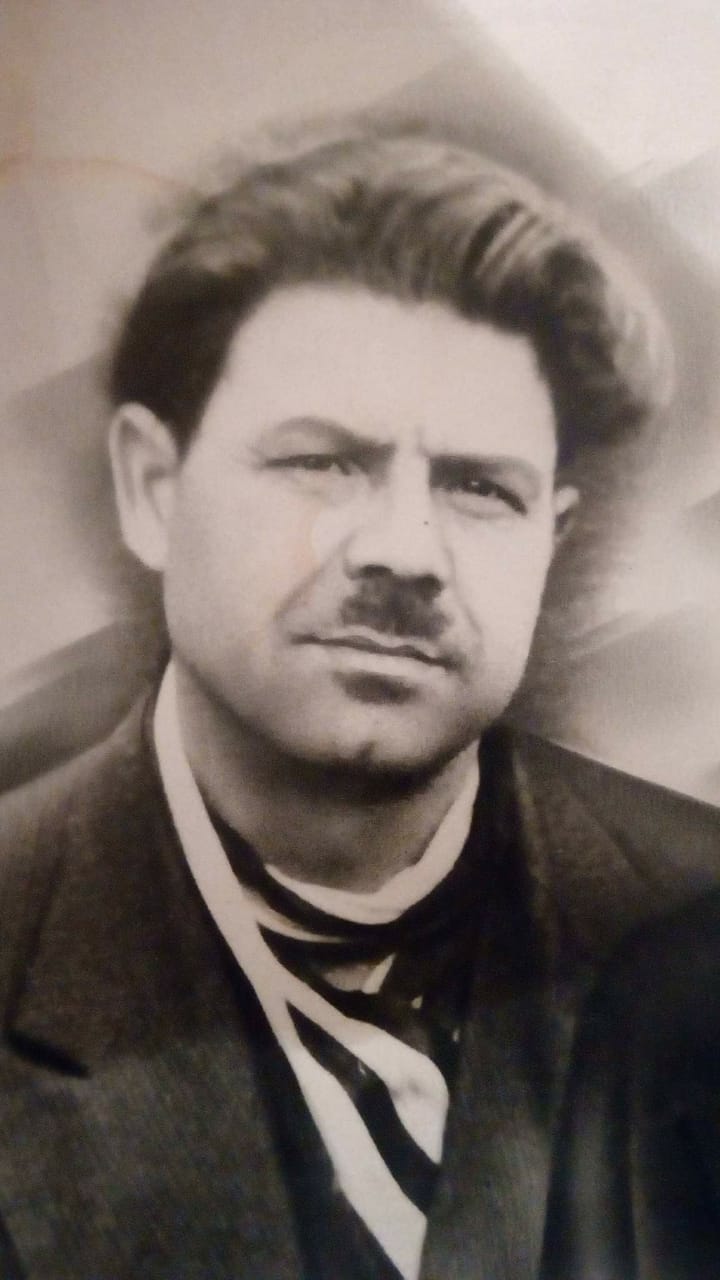 Богородский Артём Афанасьевич 1912-1995